Методическое письмо о преподавании учебного предмета «География» в образовательных организациях Ярославской области в 2022-2023 учебном годуСоставитель: Синицын И. С.,к.п.н., доцент, заведующий кафедрой физической географии ФГБОУ ВО «Ярославский государственный университет им. К. Д. Ушинского»1010.86@mail.ru Ключевые слова: нормативно-методическое обеспечение, ФГОС ООО, примерная программа основного общего образования по географии, рабочая программа, практические работы. 1. Нормативно-методическое обеспечение преподавания географииВ 2022–2023 учебном году преподавание учебного предмета «География» в образовательных организациях будет осуществляться: в 5 классах в соответствии с обновленным федеральным государственным образовательным стандартом основного общего образования, утвержденным приказом Министерства просвещения Российской Федерации 
от 31.05.2021 г. № 287 «Об утверждении федерального государственного образовательного стандарта основного общего образования»;в 6-9 классах в соответствии с федеральным государственным образовательным стандартом основного общего образования, утвержденным приказом Министерства образования и науки Российской Федерации от 17.12.2010 г. 1897 «Об утверждении федерального государственного образовательного стандарта основного общего образования» (с изменениями и дополнениями 
от 29 декабря 2014 г., 31 декабря 2015 г., 11 декабря 2020 г.); в 10-11 классах в соответствии с федеральным государственным образовательным стандартом среднего общего образования, утвержденным приказом Министерства образования и науки РФ № 413 от 6.10.2009 (с изменениями и дополнениями от 12.2014 № 1645; от 29.06.2017 № 613).Необходимо также обратить внимание на учет в преподавании учебного предмета «География» таких документов, как:Примерная рабочая программа основного общего образования. География (для 5–9 классов образовательных организаций), одобрена решением федерального учебно-методического объединения по общему образованию, протокол 3/21 от 27.09.2021 г https://fgosreestr.ru/uploads/files/4dde44205b0b77acefc168660a48110e.pdf;Универсальный кодификатор распределённых по классам проверяемых требований к результатам освоения основной образовательной программы основного общего образования и элементов содержания по географии http://doc.fipi.ru/metodicheskaya-kopilka/univers-kodifikatory-oko/osnovnoye-obshcheye-obrazovaniye/geografiya_5-9_un_kodifikator.pdf; Универсальный кодификатор распределённых по классам проверяемых требований к результатам освоения основной образовательной программы среднего общего образования и элементов содержания по географии http://doc.fipi.ru/metodicheskaya-kopilka/univers-kodifikatory-oko/sredneye-obshcheye-obrazovaniye/geografiya_10-11_un_kodifikator.pdfТакже актуальными остаются и такие документы, как Концепция развития географического образования в Российской Федерации, принятая на Всероссийском съезде учителей географии и утверждённая Решением Коллегии Министерства просвещения и науки Российской Федерации от 24.12.2018 года https://docs.edu.gov.ru/document/54daf271f2cc70fc543d88114fa83250/.2. Примерная программа основного общего образования. География.Рабочая программа по учебному предмету «География»27 сентября 2021 года решением федерального учебно-методического объединения по общему образованию была одобрена примерная программа основного общего образования по географии (далее – Программа). Основная цель Программы – это оказание методической помощи учителю географии в создании рабочей программы по учебному предмету, ориентированной на современные тенденции в школьном образовании и активные методики обучения.В структуре программы представлены Пояснительная записка, дающая общую характеристику учебному предмету «География», раскрывающая место учебного предмета «География» в учебном плане и цели его изучения; Содержание учебного предмета «География», конкретизированное по годам изучения, Планируемые результаты освоения учебного предмета «География» 
на уровне основного общего образования, Тематическое планирование.Предметные результаты разбиты по годам и усложняются по всем позициям с 5 по 9 класс. Личностные и метапредметные результаты даны через призму предмета. Детализация содержания по предмету «География» (5 класс), определённого Программой от 2021 года, представлено в Приложении 1. При этом можно заметить, что существенных изменений в содержании для данного класса не имеется.Согласно Программе от 2021 года в 6 классе изменилась тема «Географическая оболочка как среда жизни». В заключительной теме «Природно-территориальные комплексы» изучается: Взаимосвязь оболочек Земли. Понятие о природном комплексе. Природно-территориальный комплекс. Глобальные, региональные и локальные природные комплексы. Природные комплексы своей местности. Круговороты веществ на Земле. Почва, её строение и состав. Образование почвы и плодородие почв. Охрана почв. Природная среда. Охрана природы. Природные особо охраняемые территории. Всемирное наследие ЮНЕСКО.В 7 классе отсутствует тема «Освоение Земли человеком», заключительная тема «Взаимодействия природы и общества» дополнена следующими позициями: Глобальные проблемы человечества: экологическая, сырьевая, энергетическая, преодоления отсталости стран, продовольственная – и международные усилия по их преодолению. Программа ООН и цели устойчивого развития. Всемирное наследие ЮНЕСКО: природные и культурные объекты.В 8 классе тема «География своей местности» разнесена по темам раздела «Природа России». В заключительной теме «Человеческий капитал России» изучается качество населения и показатели, характеризующие его. Индекс человеческого развития (ИЧР) и его географические различия.В 9 классе отсутствует тема «Военно-промышленный комплекс (ВПК)», 
а в теме «Обобщение знаний» раздела «Хозяйство России» изучаются: Новые формы территориальной организации хозяйства и их роль в изменении территориальной структуры хозяйства России. Кластеры. Особые экономические зоны (ОЭЗ). Территории опережающего развития (ТОР). Факторы, ограничивающие развитие хозяйства. Развитие хозяйства и состояние окружающей среды 
и государственные меры по переходу России к модели устойчивого развития.На основе Программы каждый учитель составляет свою рабочую программу. Теперь это можно сделать с помощью Конструктора рабочих программ (далее – Конструктор) https://edsoo.ru/constructor/.При создании рабочей программы в Конструкторе у Вас автоматически появляется Пояснительная записка. Содержание учебного предмета.Планируемые результаты освоения учебного предмета.Тематическое планирование.Поурочное планирование.Учебно-методическое обеспечение образовательного процесса (обязательные учебные материалы для ученика, методические материалы для учителя, цифровые образовательные ресурсы и ресурсы сети интернет).Вам необходимо заполнить только тематическое и поурочное планирование. Тематическое планирование в Конструкторе включает следующие разделы:Наименование разделов и тем программы.Количество часов (всего, контрольные работы, практические работы).Дата изучения.Виды деятельности (! Они должны соответствовать Примерной программе основного общего образования по географии).Виды, формы контроля (выбор из списка).Электронные (цифровые) образовательные ресурсы (самостоятельное заполнение).Поурочное планирование состоит из разделов:Тема урока.Количество часов (всего, контрольные работы, практические работы).Дата изучения.Виды, формы контроля.Стоит обратить внимание! Последовательность разделов и тем в тематическом планировании изменить нельзя, а количество часов, отводимых 
на изучение каждой темы, – можно (здесь стоит учитывать особенности класса). Виды, формы контроля вы можете выбрать из предложенного списка:устный опросписьменный контрольконтрольная работазачетпрактическая работатестированиедиктантсамооценка с использованием «Самооценочного листа»ВПРНо вы можете добавить к этим формам и свой вариант (конструктор позволяет это сделать на ряду с предложенными формами).Одна из проблем, которая возникнет при реализации рабочей программы 1 сентября 2022 года, – это отсутствие учебников. Решение этой проблемы мы видим в следующем:1) работать по тем учебникам, которые определены ООП ООО образовательной организацией до 2021 года.2) дидактический материал по темам, которые включены в Программу, 
но нет в учебнике, можно составлять самим.Обратите внимание! Не учебник диктует содержание образования. 
Он должен только отражать это содержание образования, которое соотнесено 
с требованиями ФГОС, универсальным кодификатором, позволяет достичь планируемые результаты, сформировать необходимый уровень функциональной грамотности. 3. Организация и проведению программных практических работ по географииПрактические работы являются важным компонентом содержания рабочей программы по географии, направленным на усиление практико-ориентированности курса географии в основной школе: формирование комплекса географических знаний и умений, необходимых для решения в повседневной жизни проблем различной сложности на основе осмысления сущности происходящих в жизни процессов, явлений в современном поликультурном, полиэтничном и многоконфессиональном мире. Практические работы – это включенные в программу виды учебной деятельности, результатом которых является созданный обучающимися определенный материальный продукт: текст, карта, решение задачи и т. п. Практические работы, являющиеся необходимым условием поэтапного формирования умений, входящих в состав предметных и метапредметных результатов освоения программы предмета «География». В процессе выполнения практических работ происходит не только формирование соответствующих умений, но и актуализация и закрепление формируемых базовых географических понятий, полученных ранее знаний об основных географических закономерностях, о размещении и об основных свойствах географических объектов. Ряд заданий работает и на достижение личностных результатов, вносит вклад в патриотическое, гражданское и духовно-нравственное воспитание учащихся. Каждая из практических работ является учебно-познавательным заданием, при выполнении которого обучающиеся должны применить полученные ранее фактические и теоретические знания, знания приемов учебной деятельности, умения работать с источниками географической информации для решения различных учебно-познавательных задач, в том числе самостоятельно предложить различные возможные пути достижения цели или решения проблемы. Каждая из практических работ включена в программу с определенной целью (целями). В программе присутствуют три типа практических работ: практические работы, имеющие целью достижение того или иного конкретного предметного результата за определённый год обучения, такие практические работы составляют большинство; практические работы, имеющие целью как формирование умения, входящего в состав того или иного конкретного предметного результата за определенный год обучения, так и умений, входящих в состав одного или нескольких метапредметных результатов освоения программы основной школы по географии; практические работы, нацеленные на формирование только метапредметных результатов. Важным условием достижения целей практических работ является осознание этих целей обучающимися и создание внутренней мотивации их достижения. Поэтому объяснение при проведении практических работ важно не просто дать учащимся то или иное задание, но и объяснить, с какой целью им предлагается его выполнить, какое умение у них сформируется, и показать, какое значение это умение может иметь для них не только при продолжении образования, но и в повседневной жизни. Это особенно важно при проведении практических работ, цели которых включают формирование умений, составляющих метапредметные результаты освоения программы. Так, например, при организации практической работы «Обозначение географических объектов, открытых в разные периоды истории географических открытий» (5 кл.), необходимо объяснить учащимся, что обозначать на контурной карте географические объекты они будут не для того, чтобы лучше запомнить время тех или иных открытий, а для того, чтобы осваивать умения, важные в их будущей жизни: умения представлять информацию в удобной для восприятия графической форме, самостоятельно придумывать наиболее подходящую форму, учиться отстаивать разработанные ими способы решения задачи. К основным рекомендуемым формам организации практических работ наряду с индивидуальной относятся парная и групповая. Индивидуальная форма организации практических работ предусматривает самостоятельное выполнение обучающимися одинаковых или аналогичных по содержанию заданий без контакта с другими учениками. Парная форма организации практических работ предполагает совместное выполнение задания. При этом разные пары могут получать разные, но аналогичные по содержанию задания. Групповая форма организации предусматривает получение каждой из групп одинаковых или разных, но аналогичных по содержанию заданий и распределение их между членами группы, когда каждый член группы выполняет часть общей задачи. В зависимости от места выполнения практической работы выделяются классная и домашняя формы. Выделяется также комбинированная форма, при которой задания практической работы выполняются в качестве домашнего задания, а результаты выполнения обсуждаются в классе. Групповую форму организации рекомендуется использовать при проведении практических работ, включающих нескольких различных задач, выполняемых в течение значительного времени, целью которых является формирование умений, относящихся 
к числу универсальных учебных коммуникативных действий и универсальных учебных регулятивных действий. Результат выполнения таких работ сначала обсуждается и оценивается в группе, а затем выносится на рассмотрение всего класса. При проведении практических работ в групповой форме успешно формируются умения учиться, планировать, моделировать, осуществлять самоконтроль, взаимоконтроль, рефлексию, воспитываются взаимопонимание, взаимопомощь, коллективность, ответственность, самостоятельность, умение доказывать и отстаивать свою точку зрения, культура ведения диалога. Примером такой практической работы является «Анализ результатов наблюдений за погодой» (5 кл.). Парную форму организации рекомендуется использовать при проведении практических работ, результат выполнения которых не обязательно является однозначным, а цели которых включают развитие критического креативного мышления, формирование умений, относящихся к числу универсальных учебных коммуникативных действий. Примером такой практической работы является «Обозначение географических объектов, открытых в разные периоды». Классную форму рекомендуется использовать при организации практических работ, выполнение заданий которых не требует много времени. Домашнюю форму рекомендуется использовать при организации практических работ, на выполнение заданий которых требуется более 30 минут. К таким практическим работам относятся составление географических описаний, построение графиков и диаграмм, работ, требующих самостоятельного поиска и отбора источников географической информации в сети Интернет. Для каждой программной практической работы рекомендуется определенная форма ее организации (индивидуальная, парная или групповая, классная, домашняя или внеклассная), однако каждый учитель может самостоятельно определить эту форму с учетом особенностей своего класса. Задания всех практических работ предполагают использование различных источников информации, поэтому при их проведении используется географические карты школьных атласов и различные раздаточные материалы – текстовые и статистические материалы. В качестве оборудования – источников географической информации, используемых при выполнении практически работ – могут быть использованы их цифровые аналоги. Сами задания для практических работ должны присутствовать в одном из компонентов УМК, однако если УМК используется не в полном составе, то задания или заранее готовятся на дидактических карточках, записываются на доске или демонстрируются на экране (электронной доске). Выполняться практические работы могут в ученических тетрадях по предмету, на контурных картах, в рабочих тетрадях на печатной основе или в цифровых аналогах рабочих тетрадей. В 5 классе также используются дневники фенологических наблюдений и наблюдений за погодой, которые в течение года по очереди ведут учащиеся. Тематика практических работ, выполняемых в 5 классе, и возможные сценарии их проведения представлены в Приложении 2.Приложение 1Содержание учебного предмета «География» (5 класс)РАЗДЕЛ 1. ГЕОГРАФИЧЕСКОЕ ИЗУЧЕНИЕ ЗЕМЛИ. Введение. География – наука о планете Земля.Что изучает география? Географические объекты, процессы и явления. Как география изучает объекты, процессы и явления. Географические методы изучения объектов и явлений. Древо географических наук.История географических открытийПредставления о мире в древности (Древний Китай, Древний Египет, Древняя Греция, Древний Рим). Путешествие Пифея. Плавания финикийцев вокруг Африки. Экспедиции Т. Хейердала как модель путешествий в древности. Появление географических карт. География в эпоху Средневековья: путешествия и открытия викингов, древних арабов, русских землепроходцев. Путешествия М. Поло и А. Никитина. Эпоха Великих географических открытий. Три пути в Индию. Открытие Нового света – экспедиция Х. Колумба. Первое кругосветное плавание – экспедиция Ф. Магеллана. Значение Великих географических открытий. Карта мира после эпохи Великих географических открытий. Географические открытия XVII–XIX вв. Поиски Южной Земли – открытие Австралии. Русские путешественники и мореплаватели на северо-востоке Азии. Первая русская кругосветная экспедиция (Русская экспедиция Ф. Ф. Беллинсгаузена, М. П. Лазарева – открытие Антарктиды). Географические исследования в ХХ в. Исследование полярных областей Земли. Изучение Мирового океана. Географические открытия Новейшего времени.РАЗДЕЛ 2. ИЗОБРАЖЕНИЯ ЗЕМНОЙ ПОВЕРХНОСТИ Тема 1. Планы местности Виды изображения земной поверхности. Планы местности. Условные знаки. Масштаб. Виды масштаба. Способы определения расстояний на местности. Глазомерная, полярная и маршрутная съёмка местности. Изображение на планах местности неровностей земной поверхности. Абсолютная и относительная высоты. Профессия топограф. Ориентирование по плану местности: стороны горизонта. Разнообразие планов (план города, туристические планы, военные, исторические и транспортные планы, планы местности в мобильных приложениях) и области их применения.Тема 2. Географические карты Различия глобуса и географических карт. Способы перехода от сферической поверхности глобуса к плоскости географической карты. Градусная сеть на глобусе и картах. Параллели и меридианы. Экватор и нулевой меридиан. Географические координаты. Географическая широта и географическая долгота, их определение на глобусе и картах. Определение расстояний по глобусу. Искажения на карте. Линии градусной сети на картах. Определение расстояний с помощью масштаба и градусной сети. Разнообразие географических карт и их классификации. Способы изображения на мелкомасштабных географических картах. Изображение на физических картах высот и глубин. Географический атлас. Использование карт в жизни и хозяйственной деятельности людей. Сходство и различие плана местности и географической карты. Профессия картограф. Система космической навигации. Геоинформационные системы. РАЗДЕЛ 3. ЗЕМЛЯ – ПЛАНЕТА СОЛНЕЧНОЙ СИСТЕМЫ Земля в Солнечной системе. Гипотезы возникновения Земли. Форма, размеры Земли, их географические следствия. Движения Земли. Земная ось и географические полюсы. Географические следствия движения Земли вокруг Солнца. Смена времён года на Земле. Дни весеннего и осеннего равноденствия, летнего и зимнего солнцестояния. Неравномерное распределение солнечного света и тепла на поверхности Земли. Пояса освещённости. Тропики и полярные круги. Вращение Земли вокруг своей оси. Смена дня и ночи на Земле. Влияние Космоса на Землю и жизнь людей. РАЗДЕЛ 4. ОБОЛОЧКИ ЗЕМЛИ Тема 1. Литосфера – каменная оболочка Земли Литосфера – твёрдая оболочка Земли. Методы изучения земных глубин. Внутреннее строение Земли: ядро, мантия, земная кора. Строение земной коры: материковая и океаническая кора. Вещества земной коры: минералы и горные породы. Образование горных пород. Магматические, осадочные и метаморфические горные породы. Проявления внутренних и внешних процессов образования рельефа. Движение литосферных плит. Образование вулканов и причины землетрясений. Шкалы измерения силы и интенсивности землетрясений. Изучение вулканов и землетрясений. Профессии сейсмолог и вулканолог. Разрушение и изменение горных пород и минералов под действием внешних и внутренних процессов. Виды выветривания. Формирование рельефа земной поверхности как результат действия внутренних и внешних сил. Рельеф земной поверхности и методы его изучения. Планетарные формы рельефа – материки и впадины океанов. Формы рельефа суши: горы и равнины. Различие гор по высоте, высочайшие горные системы мира. Разнообразие равнин по высоте. Формы равнинного рельефа, крупнейшие по площади равнины мира. Человек и литосфера. Условия жизни человека в горах и на равнинах. Деятельность человека, преобразующая земную поверхность, и связанные с ней экологические проблемы. Рельеф дна Мирового океана. Части подводных окраин материков. Срединно-океанические хребты. Острова, их типы по происхождению. Ложе Океана, его рельеф. ЗАКЛЮЧЕНИЕ Практикум «Сезонные изменения в природе своей местности»Сезонные изменения продолжительности светового дня и высоты Солнца над горизонтом, температуры воздуха, поверхностных вод, растительного 
и животного мира. Приложение 2Тематика практических работ и сценарии их выполнения (5 класс) Практическая работа «Организация фенологических наблюдений 
и наблюдений за погодой» Цель: формирование умения проводить наблюдения и фиксировать и систематизировать их результаты; планировать организацию совместной работы, распределять роли, принимать цель совместной деятельностиФорма организации: групповая, классная Учитель объясняет обучающимся цель практической работы, показывает им образцы оформления аналогичных работ, предлагает обучающимся разделиться на группы по 4–5 человек. Каждой группе предлагается выбрать свой участок для наблюдений (часть пришкольной территории, участок рядом с местом проживания и т. п.) и распределить роли в соответствии с задачами, которые предстоит выполнять (составление описания примерных размеров, освещенности и состава растительности выбранного участка; фиксирование в течение года изменений в природе (изменения в растительном покрове, отлет птиц, первый лед на лужах и водоемах, первый снег и т. п.; примерная высота солнца над горизонтом и общее состояние погоды); температуры воздуха и атмосферного давления в течение дня по данным местного метеобюро и результатам наблюдений по метеоприборам), выбрать ответственного за работу группы, договориться о периодичности смены ролей с учетом предложенным учителем графиком наблюдений, договориться и согласовать с учителем форму фиксации наблюдений. Практическая работа «Обозначение географических объектов, 
открытых в разные периоды» Цель: формировать умения представлять текстовую информацию в графической форме; выбирать оптимальную форму представления информации 
в картографической форме; выбирать способ решения задачи и аргументировать предлагаемые варианты решенийФорма организации: парная, классная, проводится на заключительном уроке при изучении темыВ начале изучения темы учитель объясняет обучающимся цель практической работы, делит класс на пары и предлагает по мере изучения темы составлять списки (или заносить в таблицу) перечни географических объектов, открытых в эпоху Великих географических открытий, в ХVII, XVIII, XIX 
и ХХ веках; сообщает, что каждой паре предстоит показать на контурной карте географические объекты, открытые в разные периоды, с тем, чтобы наглядно представить историю географических открытий, причем так, чтобы каждый 
из пары сделал это разным способом. Каждая пара должна заранее самостоятельно определить любые два разных способа обозначения объектов и разработать соответствующую легенду. Рекомендуется не просто собрать работы учащихся для проверки, а организовать на уроке взаимооценку работ учащимися с обсуждением преимуществ 
и недостатков использованных способов изображения. Практическая работа «Сравнение карт Эратосфена, Птолемея 
и современных карт» Цель: формировать умение сравнивать источники географической информации (географические карты)Форма организации: индивидуальная, класснаяУчитель объясняет обучающимся цель практической работы и предлагает ответить на написанные на доске (демонстрируемые на экране) задания: Определите, на какой из трёх карт изображена наибольшая по площади территория, а на какой наименьшая; Укажите признак (признаки), по которому вы это определили; Объясните, почему размеры (охват) территории, показанные на картах Эратосфена и Птолемея, различаются. Укажите еще три (любые) отличия карт Эратосфена и Птолемея.Очевидно, что ответы на задания 2—4 могут иметь разные правильные ответы, поэтому важно сравнить варианты ответов, данные разными обучающимися, и предложить им прокомментировать их. Практическая работы «Определение направлений и расстояний 
на плане» Цель: формировать умения определять по плану расстояния между объектами на местности при помощи линейного масштаба и определять направления по плануФорма организации: индивидуальная, класснаяПри подготовке к проведению практической работы важно убедиться, что учащиеся помнят изученные в начальной школе стороны горизонта, что сформировано умение определять основные и промежуточные стороны горизонта при помощи компаса, и при необходимости повторить соответствующий материал. Учитель объясняет обучающимся цель практической работы и раздает карточки с заданиями на определение расстояний и направлений между объектами, обозначенными на плане местности. Примерный формат заданий предполагает: указать объект, расположенный на определенном расстоянии от какого-либо ориентира, или назвать объект (объекты), находящиеся в каком-либо направлении. Если объекты, между которыми требуется проводить измерения, не отмечены учителем на планах заранее, то важно проконтролировать, что все обучающиеся сумели найти их на плане. Практическая работа «Составление описания маршрута по плану»Цель: формировать умение составлять описание маршрута по плануФорма организации: индивидуальная, комбинированная (проводится 
в форме домашнего задания с обсуждением результатов работы на уроке)Учитель объясняет обучающимся цель практической работы. Отмечается важность умения составлять описание маршрута по плану в жизненных ситуациях, в которых необходимо объяснить другу или знакомому путь в какое-либо место. Учитель заранее выбирает на плане несколько маршрутов с таким расчетом, чтобы каждый маршрут описывали 4-5 учащихся.Протяженность маршрутов выбирается так, чтобы составление описания обучающимися не потребовало слишком много времени. Начальные и конечные точки маршрутов или указываются учителем на планах карточках, или сообщаются обучающимся при предъявлении домашнего задания. Учитель объясняет учащимся, что они могут самостоятельно решить, какой маршрут проложить, в зависимости от цели его описания: кратчайший, наиболее быстрый или наиболее простой для объяснения.На следующем уроке организуется обсуждение 2-3 вариантов маршрутов, в процессе которого обучающиеся смогут сравнить получившиеся у них описания, задать вопросы и взаимно оценить получившиеся описания. Практическая работа «Определение географических координат объектов и определение объектов по их географическим координатам»Цель: формировать умение определять географические координаты объектов и определять объекты по их географическим координатамФорма организации: индивидуальная, класснаяУчитель объясняет обучающимся цель практической работы, предварительно напомнив алгоритмы определения географической широты и географической долготы. Обучающимся раздаются карточки с заданиями: определить географические координаты 3-4 объектов (выбираются обозначенные на карте полушарий в атласе крупные города, горные вершины и т. п.); обозначить на контурной карте полушарий 4-6 точек с заданными географическими координатами (выбираются точки, соответствующие объектам, обозначенным на карте полушарий в атласе); определить с помощью атласа, какие географические объекты расположены в этих точках, и подписать эти объекты на контурной карте. Практическая работа «Определение направлений и расстояний 
по карте»Цель: формировать умение определять по карте направления и расстояния между объектами Форма организации: индивидуальная, класснаяУчитель объясняет обучающимся цель практической работы, предварительно напомнив алгоритмы определения по карте направлений и расстояний (при помощи масштаба и при помощи градусной сетки), и показывает образцы оформления работы. Учащимся раздаются карточки с заданиями: обозначить на карте 4 пары объектов (выбираются обозначенные 
на карте полушарий в атласе пары объектов, расположенные как на одинаковой широте (долготе), так и на разных), соединить их стрелками (в направлении, указанном в задании), определить и подписать направления; обозначить на контурной карте полушарий две пары точек (пара объектов, расположенных на одной параллели, и пара объектов, расположенных 
на одном меридиане), соединить указанные в задании объекты линиями, определить расстояния между объектами: а) при помощи масштаба; б) при помощи градусной сети. Записать вычисления и результаты измерений рядом с линиями. Практическая работа «Выявление закономерностей изменения продолжительности дня и высоты Солнца над горизонтом в зависимости 
от географической широты и времени года на территории России» Цель: формировать умение устанавливать зависимости (эмпирические) на основе анализа данных Форма организации: парная, класснаяУчитель объясняет обучающимся цель практической работы и показывает образцы оформления работы. Учащимся раздаются карточки с таблицей «Максимальная высота солнца над горизонтом и продолжительность дня в некоторых городах России» и заданиями: сравнить положение указанных в таблице городов по отношению 
к экватору; сравнить высоту солнца над горизонтом в указанных городах в летнее и в зимнее время; сравнить продолжительность в указанных городах в летнее и в зимнее время; сделать вывод о том, как изменяются при движении с севера на юг: 
а) высота солнца над горизонтом в зимнее и в летнее время; б) продолжительность дня горизонтом в указанных городах в летнее и в зимнее время. После завершения работы рекомендуется организовать сравнение выводов о закономерностях изменения продолжительности дня и высоты солнца над горизонтом на территории России, сделанных разными парами обучающихся. Образец таблицы «Максимальная высота Солнца над горизонтом и продолжительность дня в некоторых городах России» 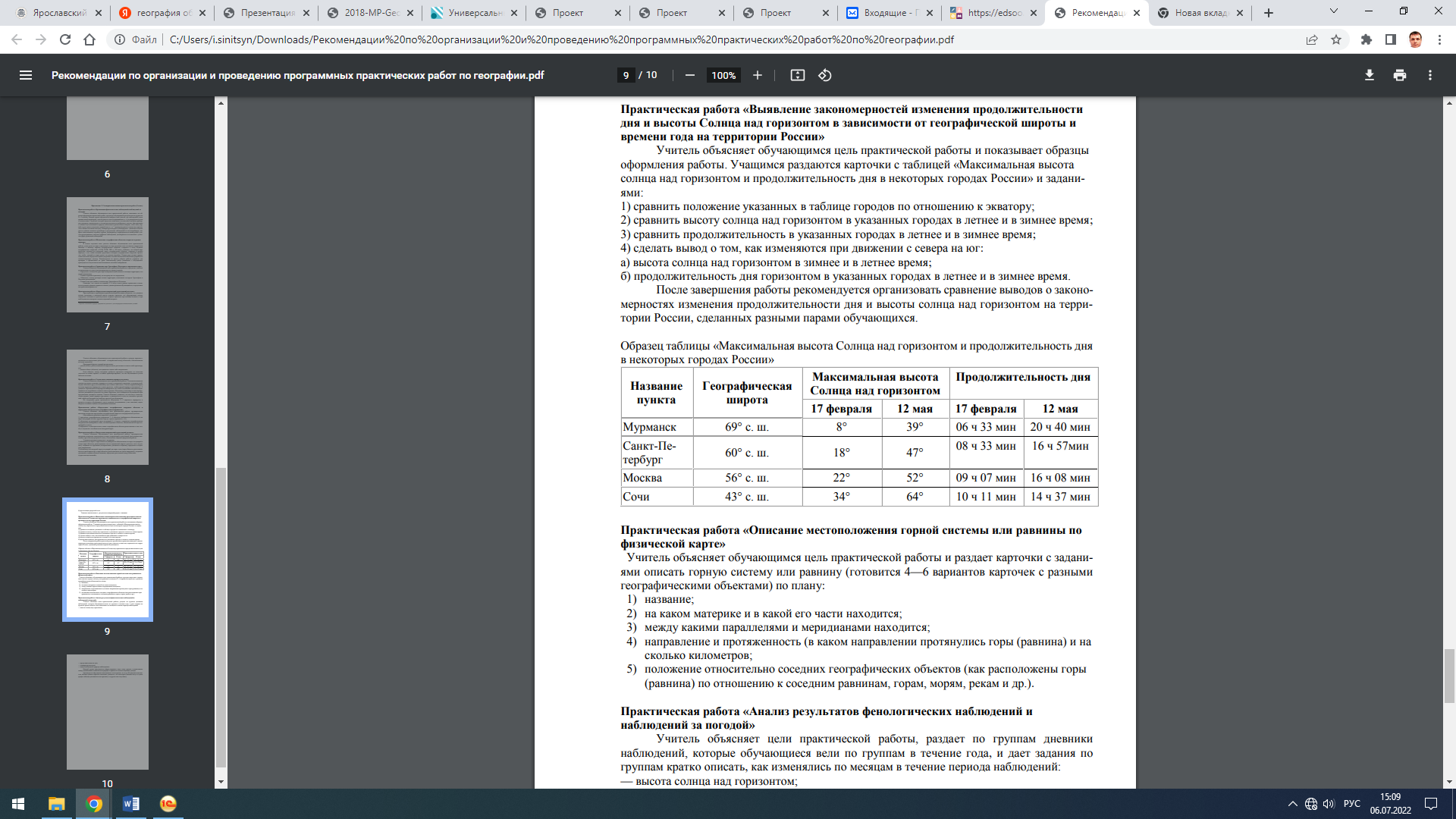 Практическая работа «Описание местоположения горной системы или равнины по физической карте» Цель: формировать умение читать географические карты; описывать географическое положение объектов Форма организации: индивидуальная, домашняяУчитель объясняет обучающимся цель практической работы и раздает карточки с заданиями описать горную систему или равнину (готовится 4-6 вариантов карточек с разными географическими объектами) по плану: название; на каком материке и в какой его части находится; между какими параллелями и меридианами находится; направление и протяженность (в каком направлении протянулись горы (равнина) и на сколько километров; положение относительно соседних географических объектов (как расположены горы (равнина) по отношению к соседним равнинам, горам, морям, рекам и др.). Практическая работа «Анализ результатов фенологических наблюдений и наблюдений за погодой» Цель: формировать умения систематизировать результаты наблюдений; устанавливать эмпирические зависимости между временем года, продолжительностью дня и высотой солнца над горизонтом, температурой воздуха, различать причины и следствия географических явлений Форма организации: групповая, класснаяУчитель объясняет цели практической работы, раздает по группам дневники наблюдений, которые обучающиеся вели по группам в течение года, и дает задания по группам кратко описать, как изменялись по месяцам в течение периода наблюдений: высота солнца над горизонтом; продолжительность дня; температура воздуха; какие изменения в природе наблюдались. Каждой группе предлагается сформулировать свою точку зрения о взаимосвязях между изменениями компонентов природы и привести соответствующие доводы. Организуется обсуждение высказанных точек зрения, по ходу обсуждения заполняется таблица (важно обратить внимание учащихся, что некоторые явления могут в одних графах таблицы указываться как причина, 
а в других как следствие).